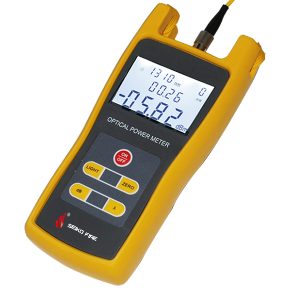 Power Meter S308S308 handheld optical power meter is a compact and an easy-to-use testing instrument for optical fiber networks, which can be used for absolute optical power measurements as well as for relative loss measurements in optical fibers. It features ingenious appearance, wide range of power measurement, high accuracy and user self-calibration function with high performance-to-price ratio.FeaturesUser self-calibration functionComfortable LCD display and optional backlight LCD display supports night operation Power measurements in dBm or mw and insertion loss in dBLow battery consumption, more than 240 hours continual operation time for three 1.5V alkaline batteries.10 minutes Auto-off function can be activated or deactivated.ApplicationsMaintenance in TelecomMaintenance CATVFiber Optic Lab TestingOther Fiber Optic MeasurementsSpecifications Standard PackageS308 optical power meter, Protective rubber boot3pcs 1.5V batteries, User manualCotton swabs and soft carrying case.TypeS308AS308BWavelength (nm)800~1700nm800~1700nmDetector InGaAsInGaAsMeasurement Range (dBm)-70~+3-50~+26Uncertainty±5%±5%Calibrated Wavelength (nm)850,980,1300,1310,1490,1550850,980,1300,1310,1490,1550 Resolution (dB)0.010.01Optical ConnectorFC (interchangeable SC, ST)as well as 2.5mm universalFC (interchangeable SC, ST)as well as 2.5mm universalPower SupplyAlkaline Battery (3 AA 1.5V batteries)Alkaline Battery (3 AA 1.5V batteries)Battery Operating Time240 h with 1.5V Battery (3)240 h with 1.5V Battery (3)Operating Temperature (℃)-10 ~ +60-10 ~ +60Storage Temperature (℃)-25 ~ +70-25 ~ +70Relative Humidity0 to 95% (non-condensing)0 to 95% (non-condensing)Dimension (mm)175x82x33175x82x33Weight (g)310310